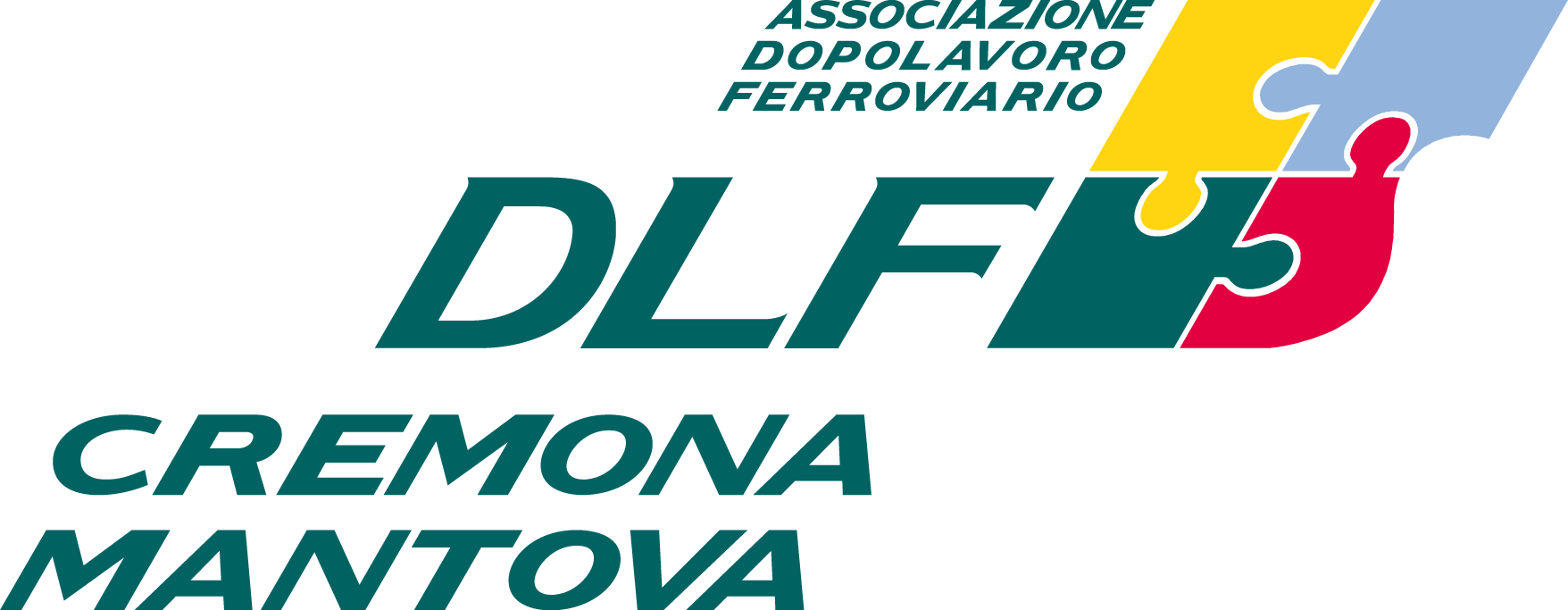 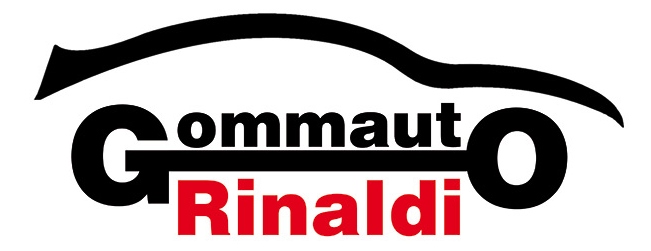 CONVENZIONE  RISERVATA  AI  SOCIASSOCIAZIONE  DLF CREMONA-MANTOVA-20% SCONTO  SULLA  MANODOPERA (Escluso montaggio pneumatici nuovi portati dal cliente)Revisione € 67,00 (Tariffa Ministeriale – sconti non applicabili per legge) Prerevisione GRATUITA (La tariffa aumenterà per legge nei prossimi mesi)Per  fornitura  pneumatici nuovi: preventivo su richiesta. Oppure su www.arcagomme.itGommato  RinaldiViale Po,137 – Cremona Tel. 0372.27507 Fax 0372.36840